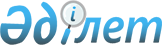 О внесении изменений в приказ Министра по инвестициям и развитию Республики Казахстан от 26 июня 2017 года № 384 "Об утверждении Правил сертификации и выдачи сертификата поставщика аэронавигационного обслуживания, а также сертификационных требований, предъявляемых к поставщикам аэронавигационного обслуживания"Приказ Министра индустрии и инфраструктурного развития Республики Казахстан от 26 июля 2019 года № 553. Зарегистрирован в Министерстве юстиции Республики Казахстан 29 июля 2019 года № 19103
      ПРИКАЗЫВАЮ:
      1. Внести в приказ Министра по инвестициям и развитию Республики Казахстан от 26 июня 2017 года № 384 "Об утверждении Правил сертификации и выдачи сертификата поставщика аэронавигационного обслуживания, а также сертификационных требований, предъявляемых к поставщикам аэронавигационного обслуживания" (зарегистрирован в Реестре государственной регистрации нормативных правовых актов за № 15468, опубликован 18 сентября 2017 года в эталонном контрольном банке нормативных правовых актов Республики Казахстан) следующие изменения:
      приложения 1 и 2 к утвержденному приказу изложить в новой редакции согласно приложениям 1 и 2 к настоящему приказу.
      2. Комитету гражданской авиации Министерства индустрии и инфраструктурного развития Республики Казахстан в установленном законодательством порядке обеспечить:
      1) государственную регистрацию настоящего приказа в Министерстве юстиции Республики Казахстан;
      2) в течение десяти календарных дней со дня государственной регистрации настоящего приказа направление на казахском и русском языках в Республиканское государственное предприятие на праве хозяйственного ведения "Институт законодательства и правовой информации Республики Казахстан" для официального опубликования и включения в Эталонный контрольный банк нормативных правовых актов Республики Казахстан;
      3) размещение настоящего приказа на интернет-ресурсе Министерства индустрии и инфраструктурного развития Республики Казахстан.
      3. Контроль за исполнением настоящего приказа возложить  на курирующего вице-министра индустрии и инфраструктурного развития Республики Казахстан.
      4. Настоящий приказ вводится в действие по истечении двадцати одного календарного дня после дня его первого официального опубликования. 
      "СОГЛАСОВАН"
Министерство цифрового
развития, инноваций и
аэрокосмической промышленности
Республики Казахстан
"     " ______________ 2019 года Правила 
сертификации и выдачи сертификата поставщика
аэронавигационного обслуживания Глава 1. Общие положения
      1. Настоящие Правила сертификации и выдачи сертификата поставщика аэронавигационного обслуживания (далее – Правила) разработаны в соответствии с подпунктом 41-27) пункта 1 статьи 14, статьями 35-1 и 35-2 Закона Республики Казахстан от 15 июля 2010 года "Об использовании воздушного пространства Республики Казахстан и деятельности авиации" (далее – Закон).
      2. Настоящие Правила определяют порядок:
      1) проведения сертификации и выдачи сертификата поставщика аэронавигационного обслуживания;
      2) приостановления (отзыва) сертификата поставщика аэронавигационного обслуживания, внесения изменений и (или) дополнений в него;
      3) обеспечения безопасности полетов при изменении в функциональных системах организации воздушного движения.
      3. В Правилах используются следующие термины и определения:
      1) уполномоченный орган в сфере гражданской авиации – центральный исполнительный орган, осуществляющий руководство в области использования воздушного пространства Республики Казахстан и деятельности гражданской и экспериментальной авиации;
      2) уполномоченная организация в сфере гражданской авиации (далее - уполномоченная организация) – акционерное общество со стопроцентным участием государства в уставном капитале, осуществляющее деятельность, направленную на обеспечение устойчивого развития отрасли гражданской авиации Республики Казахстан, безопасности полетов и авиационной безопасности;
      3) аварийное оповещение (служба аварийного оповещения) – обслуживание, предоставляемое для уведомления соответствующих организаций о воздушных судах, нуждающихся в помощи поисково-спасательных служб, и оказания необходимого содействия таким организациям;
      4) служба управления аэронавигационной информации – служба, созданная в конкретно установленной зоне действия, которая несет ответственность за предоставление аэронавигационной информации (данных), необходимой для обеспечения безопасности, регулярности и эффективности воздушной навигации;
      5) аэронавигационное обслуживание – деятельность, которая включает организацию воздушного движения, предоставление систем связи, навигации и наблюдения, метеорологическое и поисково-спасательное обеспечение полетов, предоставление аэронавигационной информации.
      Эти виды обслуживания предоставляются пользователям воздушного пространства на всех этапах полета (подход, в районе аэродрома и на маршруте);
      6) поставщик аэронавигационного обслуживания – юридическое лицо, обеспечивающая организацию воздушного движения и (или) другое аэронавигационное обслуживание;
      7) сертификат поставщика аэронавигационного обслуживания (далее – сертификат) – документ, удостоверяющий соответствие поставщика аэронавигационного обслуживания сертификационным требованиям;
      8) аэродромный метеорологический орган - служба, расположенная на аэродроме, предназначенная для метеорологического обеспечения полетов воздушных судов;
      9) диспетчерское обслуживание воздушного движения – обслуживание, предоставляемое в целях:
      предотвращения столкновений между воздушными судами и воздушных судов с препятствиями на площади маневрирования;
      ускорения и регулирования воздушного движения;
      10) обслуживание воздушного движения – полетно-информационное обслуживание, аварийное оповещение, диспетчерское обслуживание воздушного движения (районное диспетчерское обслуживание, диспетчерское обслуживание подхода или аэродромное диспетчерское обслуживание);
      11) орган обслуживания воздушного движения – орган диспетчерского обслуживания воздушного движения, центр полетной информации или пункт сбора донесений, касающихся обслуживания воздушного движения поставщиком аэронавигационного обслуживания;
      12) орган метеорологического слежения – орган, который подготавливает и предоставляет информацию о фактическом или ожидаемом возникновении определенных явлений погоды по маршруту полета и других явлений в атмосфере, которые могут повлиять на безопасность полетов воздушных судов в его районе ответственности.
      13) метеорологический орган – орган, предназначенный для метеорологического обеспечения международной аэронавигации;
      14) заявитель – юридическое лицо, обратившееся в уполномоченную организацию в сфере гражданской авиации для получения сертификата;
      15) полетно-информационное обслуживание – обслуживание, целью которого является предоставление консультаций и информаций для обеспечения безопасного и эффективного выполнения полетов.
      4. Поставщики аэронавигационного обслуживания должны соответствовать сертификационным требованиям (далее – Сертификационные требования), предъявляемым к поставщикам аэронавигационного обслуживания.
      5. За сертификацию поставщика аэронавигационного обслуживания взимается сбор в порядке и размере в соответствии с подпунктом 9) пункта 7 статьи 554 Кодекса Республики Казахстан от 25 декабря 2017 года "О налогах и других обязательных платежах в бюджет" (далее – Налоговый кодекс).
      6. Сертификацию Поставщика аэронавигационного обслуживания (далее – сертификация) осуществляет уполномоченная организация.
      7. Общий срок сертификации составляет 15 (пятнадцать) рабочих дней.
      При наличии у поставщика аэронавигационного обслуживания филиалов (представительств) срок сертификационного обследования, предусмотренный пунктом 14 настоящих Правил, исчисляется согласно приложению 4 к настоящим Правилам.
      8. Сертификат является неотчуждаемым и не передается другому лицу. Глава 2. Порядок проведения сертификации и выдачи сертификата поставщика аэронавигационного обслуживания
      9. Для прохождения сертификации заявитель подает в филиалы некоммерческого акционерного общества "Государственная корпорация "Правительство для граждан" (далее - государственная корпорация) заявление на получение сертификата поставщика аэронавигационного обслуживания (далее - заявление) по форме согласно приложения 1 к настоящим Правилам и документы, согласно перечня документов прилагаемых к заявлению на получение сертификата поставщика аэронавигационного обслуживания, предусмотренные в приложении 2 к настоящим Правилам.
      В государственной корпорации проводится проверка заявления и представленных документов на полноту, после чего они передаются в уполномоченную организацию.
      10. Уполномоченной организацией проводится рассмотрение заявления и документов в течение 6 (шести) рабочих дней со дня их поступления.
      11. По итогам рассмотрения заявления и документов, согласно перечня документов, прилагаемых к заявлению на получение сертификата поставщика аэронавигационного обслуживания указанных в приложении 2 к настоящим Правилам, уполномоченная организация направляет заявителю решение по заявлению на получение сертификата поставщика аэронавигационного обслуживания по форме, согласно приложению 3 к настоящим Правилам.
      12. В случае положительного решения уполномоченной организацией в течение 2 (двух) рабочих дней после даты вынесения решения создается комиссия по сертификационному обследованию (далее – комиссия).
      Персональный состав, сроки проведения сертификационного обследования конкретной области применения и вида (подвида) деятельности и проверяемый комиссией поставщик аэронавигационного обслуживания (филиал (представительство) поставщика аэронавигационного обслуживания) определяется приказом руководителя уполномоченной организации. 
      Издание приказа руководителя уполномоченной организации для первого сертификационного обследования осуществляется на второй рабочий день после даты вынесения решения, а для последующих сертификационных обследований – на второй рабочий день с даты подписания акта сертификационного обследования предыдущего сертификационного обследования. 
      В должностной состав комиссии включаются авиационные инспекторы.
      13. Количество рабочих дней необходимых для проведения сертификационного обследования поставщика аэронавигационного обслуживания зависит от количества филиалов (представительств) Заявителя в соответствии с приложением 4 к настоящим Правилам.
      Виды (подвиды) аэронавигационного обслуживания, для которого запрашивается сертификат поставщика аэронавигационного обслуживания, подлежащего сертификации, приведены в приложении 5 к настоящим Правилам.
      14. Уполномоченная организация осуществляет сертификационное обследование в течение 5 (пяти) рабочих дней на соответствие сертификационным требованиям, предъявляемым к поставщикам аэронавигационного обслуживания, с использованием инструктивного материала.
      15. До завершения сертификационного обследования заявитель вносит корректировки в виды (подвиды) аэронавигационного обслуживания, для которого запрашивается сертификат поставщика аэронавигационного обслуживания подлежащее сертификации в следующих случаях:
      1) изменения заявленной категории аэродрома;
      2) изменения места размещения средств РТОП и связи.
      16. По результатам сертификационного обследования комиссией составляется акт сертификационного обследования (далее - акт) в двух экземплярах по форме, согласно приложению 6 к настоящим Правилам с указанием фактического состояния организационной структуры, процессов и документации Заявителя, выводов, рекомендаций и заключения о возможности (невозможности) выдачи сертификата.
      Акт подписывается всеми членами комиссии и направляется заявителю для ознакомления.
      С даты направления заявителю акта исчисление срока сертификации приостанавливается до представления заявителем подписанного акта в уполномоченную организацию.
      В случае указания в акте сертификационного обследования заключения о невозможности выдачи сертификата, уполномоченной организацией дополнительно прилагается перечень несоответствий сертификационным требованиям к поставщику аэронавигационного обслуживания по форме согласно приложению 7 к настоящим Правилам.
      Несоответствия сертификационным требованиям, выявленные при сертификационном обследовании, подразделяются на три категории: категория 1, категория 2 и категория 3.
      К категории 1 относится несоответствие сертификационным требованиям, не препятствующее осуществлению деятельности и подлежащее его устранению при совершенствовании производства.
      К категории 2 относится несоответствие сертификационным требованиям, не препятствующее осуществлению деятельности при условии его устранения в сроки, согласованные с уполномоченной организацией в сфере гражданской авиации, или введения ограничений.
      К категории 3 относится несоответствие сертификационным требованиям, препятствующее осуществлению деятельности.
      17. Несоответствия сертификационным требованиям категории 3 характеризуются неспособностью заявителя обеспечить охрану жизни и здоровья человека, окружающей среды, безопасность полетов и авиационную безопасность, исходя из технических и финансовых возможностей заявителя.
      При несоответствии сертификационным требованиям категории 3 уполномоченная организация отказывает в выдаче сертификата либо ограничивает действие сертификата в случаях и порядке, установленных законодательством Республики Казахстан об использовании воздушного пространства Республики Казахстан и деятельности авиации, до момента устранения выявленных несоответствий заявителем.
      18. При несоответствии сертификационным требованиям категории 2 уполномоченная организация:
      1) устанавливает срок для устранения выявленного несоответствия, не превышающий трех месяцев с момента его выявления. Заявитель разрабатывает план корректирующих действий по устранению выявленного несоответствия и представляет в уполномоченную организацию в течение 10 (десяти) рабочих дней с момента ознакомления с результатами сертификационного обследования;
      2) на основе оценки мер, предложенных заявителем по устранению выявленного несоответствия, утверждает план корректирующих действий либо возвращает его на доработку с обоснованием.
      Срок, указанный в плане корректирующих действий, продлевается уполномоченной организацией при условии предоставления заявителем обоснования о необходимости его изменения.
      19. Уполномоченная организация контролирует представление заявителем плана корректирующих действий и (или) выполнение корректирующих действий в установленные планом сроки путем проведения проверки.
      При несоответствии сертификационным требованиям категории 1 план корректирующих действий не требуется.
      20. Со дня утверждения уполномоченной организацией плана корректирующих действий исчисление срока сертификации приостанавливается до устранения выявленных несоответствий.
      После устранения несоответствий в установленные планом корректирующих действий сроки, заявитель предоставляет уполномоченной организации справку в произвольной форме об их устранении с приложением подтверждающей документации.
      21. В случае отсутствия несоответствий либо наличия несоответствий первой категории по результатам сертификационного обследования уполномоченная организация в течении 2 (двух) рабочих дней со дня предоставления подписанного заявителем акта оформляет сертификат поставщика аэронавигационного обслуживания по форме согласно приложения 8 к настоящим Правилам и передает его в государственную корпорацию, которое выдает указанный сертификат заявителю.
      22. При наличии несоответствий второй категории, указанных в акте, уполномоченная организация в течении 2 (двух) рабочих дней со дня предоставления заявителем справки и подтверждающей документации, указанных в пункте 19 настоящих Правил, проверяет их, и в случае отсутствия замечаний, оформляет сертификат поставщика аэронавигационного обслуживания по форме согласно приложению 8 к настоящим Правилам и передает его в государственную корпорацию, которое выдает указанный сертификат заявителю.
      23. Сертификат выдается на пять лет с указанием области его применения и разрешенных видов (подвидов) аэронавигационного обслуживания, для которого запрашивается сертификат поставщика аэронавигационного обслуживания подлежащее сертификации, согласно приложения 5 к настоящим Правилам.
      Сертификат оформляется на все либо отдельные виды (подвиды) аэронавигационного обслуживания.
      При этом, поставщик аэронавигационного обслуживания осуществляет свою деятельность строго в соответствии с сертификатом.
      24. В случае выявления авиационными инспекторами в процессе сертификационного обследования отступлений от сертификационных требований, вызванных чрезвычайной ситуацией природного или техногенного характера, устранением отказов или неисправностей средств, либо обусловлено выполнением плана внедрения системы управления безопасностью полетов, комиссией устанавливается возможность выдачи сертификата на период устранения несоответствий сертификационным требованиям, с указанием принятых заявителем дополнительных мерах, обеспечивающих уровень безопасности полетов, эквивалентный установленному.
      Период устранения несоответствий сертификационным требованиям определяется уполномоченной организацией, но не превышает двух лет.
      Возможность выдачи сертификата на период устранения несоответствий сертификационным требованиям указывается с соответствующим обоснованием в акте сертификационного обследования.
      При устранении несоответствий сертификационным требованиям сертификат продлевается на срок, не превышающий пяти лет со дня подписания акта.
      25. Основаниями для отказа в выдаче сертификата являются:
      1) установление неполноты или недостоверности документов и (или) данных (сведений), содержащихся в них;
      2) в отношении заявителя имеется вступившее в законную силу решение (приговор) суда о запрещении деятельности или отдельных видов деятельности, входящих в аэронавигационное обслуживание;
      3) несоответствия сертификационным требованиям категории 3, предусмотренные пунктом 16 настоящих Правил. Глава 3. Порядок приостановления (отзыва) сертификата поставщика аэронавигационного обслуживания, внесения изменений и (или) дополнений в него
      26. В случае приостановления действия сертификата или его отзыва, уполномоченная организация уведомляет поставщика аэронавигационного обслуживания о принятом решении.
      27. При отзыве сертификата владелец сертификата возвращает оригинал сертификата в уполномоченную организацию в течение 3 (трех) рабочих дней со дня получения письменного уведомления об отзыве сертификата.
      28. Сертификат может быть полностью либо частично ограничен по заявлению его владельца.
      В этом случае, владелец направляет в уполномоченную организацию заявление в произвольной форме с обоснованием и указанием исключаемых видов (подвидов) аэронавигационного обслуживания.
      Уполномоченная организация в течение 5 (пяти) рабочих дней с даты получения заявления уведомляет поставщика аэронавигационного обслуживания о принятом решении по введению ограничений в сертификате.
      29. Для осуществления поставщиком аэронавигационного обслуживания новых видов (подвидов) аэронавигационного обслуживания, которые ранее не были указаны в сертификате, заявитель направляет через государственную корпорацию заявление на получение сертификата поставщика аэронавигационного обслуживания по форме согласно приложению 1 к настоящим Правилам и документы согласно перечня документов прилагаемых к заявлению на получение сертификата поставщика аэронавигационного обслуживания в соответствии с приложением 2 к настоящим Правилам, в части касающейся заявленных видов (подвидов) аэронавигационного обслуживания.
      При этом, за дополнительную сертификацию поставщик аэронавигационного обслуживания уплачивает сбор в размере 10 % от ставки сбора за сертификацию поставщиков аэронавигационного обслуживания, установленном подпунктом 9) пункта 7 статьи 554 Налогового кодекса.
      Порядок проведения сертификации и выдачи сертификата поставщика аэронавигационного обслуживания определяется главой 2 настоящих Правил.
      30. При повторной сертификации поставщика аэронавигационного обслуживания, в состав которой входят пять и более филиалов (представительств), уполномоченная организация принимает решение о проведении сертификационных обследований, определенных им филиалов (представительств), составляющих не менее половины от заявленных для проведения сертификационного обследования. При этом выбираются филиалы (представительства), имеющие наибольшее количество выявленных несоответствий по результатам ранее проведенных проверок.
      31. При изменении наименования, организационно-правовой формы поставщика аэронавигационного обслуживания заявитель подает в уполномоченную организацию заявление в произвольной форме на замену сертификата.
      При этом, проведение сертификационного обследования не требуется, а новый сертификат выдается в течение трех рабочих дней без взимания платы.
      Ранее выданный сертификат поставщика аэронавигационного обслуживания подлежит возврату в уполномоченную организацию и уничтожению согласно акту уничтожения в произвольной форме с указанием способа его уничтожения.
      32. Поставщик аэронавигационного обслуживания обеспечивает сохранность сертификата. В случае порчи или утраты (хищения) сертификата, поставщик аэронавигационного обслуживания представляет заявление с обоснованием в произвольной форме на получение дубликата сертификата.
      Выдача дубликата сертификата производится уполномоченной организацией в течение 3 (трех) рабочих дней со дня поступления заявления. Глава 4. Обеспечения безопасности полетов при изменении в функциональных системах организации воздушного движения
      33. Перечень изменений в функциональных системах организации воздушного движения, подлежащих предварительному согласованию с уполномоченной организацией, указаны в приложении 9 к настоящим Правилам.
      34. Запрос на согласование изменений в функциональных системах организации воздушного движения, связанных с безопасностью полетов, указанных в перечне изменений в функциональных системах организации воздушного движения, подлежащих предварительному согласованию с уполномоченной организацией согласно приложения 9 к настоящим Правилам, предоставляется поставщиком аэронавигационного обслуживания в произвольной письменной форме в уполномоченную организацию с приложением документов, согласно перечня документов прилагаемых к запросу на согласование изменения в функциональных системах организации воздушного движения, связанного с безопасностью полетов в соответствии с приложением 10 к настоящим Правилам.
      35. Уполномоченной организацией проводится рассмотрение отчета по оценке рисков планируемых изменений в функциональных системах организации воздушного движения, связанных с безопасностью полетов в течении двадцати рабочих дней со дня поступления запроса.
      По результатам рассмотрения уполномоченной организацией выносится решение о согласовании или об отказе в согласовании представленного отчета.
      36. В согласовании может быть отказано в случае предоставления поставщиком аэронавигационного обслуживания не полного перечня документов, указанных в перечне документов, прилагаемых к запросу на согласование изменения в функциональных системах организации воздушного движения, связанного с безопасностью полетов в соответствии с приложением 10 к настоящим Правилам.
      В случае отказа в согласовании уполномоченная организация направляет поставщику аэронавигационного обслуживания официальное уведомление с соответствующим обоснованием.
      37. Поставщики аэронавигационного обслуживания до введения изменений в функциональных системах организации воздушного движения, связанных с безопасностью полетов, указанных в приложении 11 к настоящим Правилам, за 20 рабочих дней уведомляют об изменении в функциональных системах организации воздушного движения, связанного с безопасностью полетов уполномоченную организацию по форме, согласно приложения 12 к настоящим Правилам. Заявление на получение сертификата поставщика 
аэронавигационного обслуживания
      Прошу провести сертификацию
      ____________________________________________________________________
____________________________________________________________________
       (полное наименование заявителя, бизнес идентификационный номер)
с целью
____________________________________________________________________
____________________________________________________________________
                   (получения сертификата)
Заявленный вид (подвид) аэронавигационного обслуживания:
________________________________________________________________
                   (с указанием города, района)
________________________________________________________________
      Заявитель обязуется:
      1. Выполнять процедуры сертификации;
      2. Отвечать предъявляемым сертификационным требованиям;
      3. Признавать и выполнять требования законодательства Республики Казахстан и нормативных правовых актов в сфере использования воздушного пространства и деятельности авиации, предоставлять возможность уполномоченной организации в сфере гражданской авиации осуществлять контроль и надзор за предоставлением аэронавигационного обслуживания.
      __________________       ________________________________________
 (должность, подпись)             (фамилия, имя, отчество (при его наличии), дата)
      Приложение: Перечень документов,
прилагаемых к заявлению на получение сертификата поставщика
аэронавигационного обслуживания
      1. Заявление на получение сертификата поставщика аэронавигационного обслуживания по форме, согласно приложению 1 к настоящим Правилам.
      2. Информацию о финансово-экономическом положении за последний год по форме представляемой в соответствии с приказом Министра транспорта и коммуникаций Республики Казахстан от 16 сентября 2013 года № 718 "Об утверждении формы, представляемой информации о финансово-экономическом положении субъектов гражданской авиации" (зарегистрирован в Реестре государственной регистрации нормативных правовых актов за № 8747).
      3. Сведения по страховым обязательствам в соответствии с требованием законодательства Республики Казахстан об обязательных видах страхования.
      4. Документация, подтверждающая планирование, проведение технической учебы и курсов повышение квалификации персонала.
      5. Утвержденное руководство по управлению безопасностью полетов (а в случае, если на договорной основе система управления безопасностью полетов находится под контролем другого поставщика аэронавигационного обслуживания, представляющий аналогичный вид обслуживания – утвержденное руководство по управлению безопасностью полетов такого поставщика с приложением договора).
      6. Копии экземпляра платежного поручения, подтверждающий факт уплаты государственного сбора за проведение сертификации, с предоставлением оригинала для сверки.
      7. Копии технологии работы диспетчера, оператора (для каждого подразделения, заявленного для сертификации).
      8. Справка об интенсивности воздушного движения на воздушных трассах (в районе ответственности) за последний год и пропускной способности секторов (зон) обслуживания воздушного движения (далее – ОВД).
      9. Сводный перечень оборудования (средств) радиотехнического обеспечения полетов (далее – РТОП) и связи, закрепленных за службой эксплуатации радиотехнического оборудования и радиосвязи.
      10. Документы, определяющие порядок эксплуатации, техобслуживания средств РТОП и связи:
      перечень утвержденных инструкций по резервированию средств РТОП и связи;
      график технического обслуживания и ремонта средств РТОП и связи (кроме средств, обслуживаемых по состоянию);
      информация о проведении наземных проверок средств РТОП и связи;
      информация о проведении летных проверок средств РТОП и связи;
      информация о соответствии средств РТОП и связи нормам годности к эксплуатации аэродромов (вертодромов) гражданской авиации, утвержденных приказом Министра по инвестициям и развитию Республики Казахстан от 31 марта 2015 года № 381 "Об утверждении норм годности к эксплуатации аэродромов (вертодромов) гражданской авиации" (зарегистрированный в Реестре государственной регистрации нормативных правовых актов № 12303).
      11. Документы, определяющие порядок работы персонала службы управления аэронавигационной информацией (далее – служба УАИ):
      утвержденные должностные инструкции;
      действующий перечень поставщиков исходной аэронавигационной информации;
      утвержденная структура службы УАИ.
      12. Состав и схемы размещения метеорологического оборудования.
      13. Инструкция по метеорологическому обеспечению полетов на аэродроме.
      14. Утвержденные типовые должностные инструкции персонала, осуществляющего метеорологическое обеспечение.
      15. Документы, подтверждающие проведение оценки компетентности авиационного метеорологического персонала:
      утвержденная методика проведения оценки компетенции;
      справка по проведению последней оценки компетенции.
      16. Сертификат системы менеджмента качества серии 9000 Международной организации по стандартизации (ИСО).
      17. Документы, определяющие порядок работы персонала координационного центра поиска и спасания:
      утвержденные должностные инструкции;
      утвержденная технология работы. Решение
по заявлению на получение сертификата поставщика 
аэронавигационного обслуживания
      ____________________________________________________________________ 
                   (полное наименование заявителя)
Рассмотрев предоставленное заявление от "__" _______ № _______
на проведение сертификации __________________________________________
____________________________________________________________________
____________________________________________________________________
       (наименование поставщика аэронавигационного обслуживания)
сообщаем:
1. Предоставленные Вами документы соответствуют (не соответствуют) требованиям,
установленным Правилами сертификации и выдачи сертификата поставщику
аэронавигационного обслуживания (в случае не соответствия указывается пункт 
не соответствия)
____________________________________________________________________
____________________________________________________________________
2. Сертификационное обследование планируется в период с __
по _________________________________________________________________
Руководитель уполномоченной организации
либо уполномоченное им лицо
_______________________________________________
(подпись, фамилия, имя, отчество (при его наличии)
"____" _____________ 20____ года Количество рабочих дней необходимых для проведения сертификационного обследования поставщика аэронавигационного обслуживания, с учетом количества филиалов (представительств) Виды (подвиды) аэронавигационного обслуживания, для которого запрашивается сертификат поставщика аэронавигационного обслуживания подлежащее сертификации Акт сертификационного обследования
      В соответствии с приказом 
      ____________________________________________________________________
             (наименование уполномоченной организации)
____________________________________________________________________
 от "_____" __________ 20___ года № _________ комиссией в составе:
Председатель _________________________________________________
             (фамилия, имя, отчество (при его наличии), должность)
Члены комиссии _____________________________________________________
             (фамилия, имя, отчество (при его наличии), должность)
____________________________________________________________________
       (фамилия, имя, отчество (при его наличии),должность)
Проведено сертификационное обследование
____________________________________________________________________
       (наименование поставщика аэронавигационного обслуживания
             (его филиала (представительства) (если применимо)
Текст заключения ___________________________________________________
___________________________________________________________________
___________________________________________________________________
Председатель ________________________             _________________________
       (фамилия, имя, отчество (при его наличии))             (подпись, дата)
Члены комиссии:
______________________________________             _________________________
       (фамилия, имя, отчество (при его наличии)             (подпись, дата)
______________________________________             _________________________
       (фамилия, имя, отчество (при его наличии)             (подпись, дата)
С актом ознакомлен:
Руководитель поставщика аэронавигационного обслуживания
________________             _____________________________________________ 
(должность)                   (подпись, (фамилия, имя, отчество (при его наличии) Перечень несоответствий сертификационным требованиям к поставщику аэронавигационного обслуживания
      Члены комиссии:
____________________________________________________________________
____________________________________________________________________
____________________________________________________________________
Ознакомлен:
Руководитель аэронавигационной организации 
_______________       ______________________________________________
 (должность)             (подпись, (фамилия, имя, отчество (при его наличии) Наименование уполномоченной организации
Адрес уполномоченной организации
Бизнес-идентификационный номер
уполномоченной организации, выдавшего сертификат
Сертификат
поставщика аэронавигационного обслуживания
      № ________
      ____________________________________________________________________
____________________________________________________________________
(наименование организации, бизнес идентификационный номер, юридический 
адрес поставщика аэронавигационного обслуживания)
Настоящий сертификат удостоверяет, что поставщик аэронавигационного обслуживания
____________________________________________________________________
____________________________________________________________________
       (наименование поставщика аэронавигационного обслуживания)
соответствует сертификационным требованиям, предъявляемым к поставщику 
аэронавигационного обслуживания.
Область действия сертификата с видами (подвидами) обслуживания указан в 
приложении к настоящему сертификату.
Сертификат выдан на основании акта сертификационного обследования комиссией
____________________________________________________________________
____________________________________________________________________
____________________________________________________________________
(наименование уполномоченной организации в сфере гражданской авиации)
от "_____" _____________ 20____ г.
№ ____ 
Постоянный контроль соответствия сертификационным требованиям, предъявляемым 
к поставщику аэронавигационного обслуживания осуществляет:
____________________________________________________________________
____________________________________________________________________
(наименование уполномоченной организации в сфере гражданской авиации)
Руководитель уполномоченной организации либо уполномоченное им лицо
__________________________________________________ 
подпись, (фамилия, имя, отчество (при его наличии) Сфера действия сертификата
      Руководитель уполномоченной организации
либо уполномоченное им лицо _____________________________________________________
                               подпись, (фамилия, имя, отчество (при его наличии) Перечень изменений в функциональных системах организации воздушного движения, подлежащих предварительному согласованию с уполномоченной организацией
      К изменениям в функциональных системах организации воздушного движения, подлежащих предварительному согласованию, относится:
      1) сокращенный минимум эшелонирования, подлежащий применению в конкретном воздушном пространстве или на аэродроме;
      2) изменение структуры воздушного пространства (изменение границ районов обслуживания воздушного движения, районов неконтролируемого воздушного пространства). Перечень документов, прилагаемых к запросу на согласование изменения в функциональных системах организации воздушного движения, связанного с безопасностью полетов
      1. Отчет по оценке рисков, связанных с планируемым изменением в системе организации воздушного движения;
      2. Предварительный план внедрения изменения.
      Примечание: все документы заверяются подписью руководителя поставщика аэронавигационного обслуживания. Перечень изменений в функциональных системах организации воздушного движения, подлежащих уведомлению уполномоченной организации
      К изменениям в функциональных системах организации воздушного движения, подлежащих уведомлению, относятся:
      1) новые вводимые эксплуатационные процедуры производства полетов, включая правила вылета и прибытия, подлежащие применению в воздушном пространстве или на аэродроме; (PBN, SID/STAR, операции на параллельных или почти параллельных взлетно-посадочных полос (далее - ВПП);
      2) изменение структуры маршрутов ОВД;
      3) изменение структуры воздушного пространства (изменение границ районов аэродромов, ресекторизация);
      4) процедуры ОВД, связанные с физическими изменениями конфигурации ВПП и/или рулежных дорожек на аэродроме;
      5) внедрение новых систем оборудования связи, наблюдения и других, имеющих значение для безопасности полетов систем и оборудования, в том числе обеспечивающих новые функции и/или возможности. Уведомление об изменении в функциональных системах организации воздушного движения, связанного с безопасностью полетов
      Настоящим _____________________________________________________________
                   (полное наименование заявителя, бизнес идентификационный номер)
уведомляет о предстоящем изменении в функциональных системах организации воздушного движения,
связанного с безопасностью полетов.
Изменение представляет собой: __________________________________________________ 
                                (краткое содержание предстоящего изменения)
__________________             _________________________________________ 
 (должность, подпись)             (фамилия, имя, отчество (при его наличии), дата) Сертификационные требования,
предъявляемые к поставщику аэронавигационного обслуживания
      Настоящие сертификационные требования (далее – требования) устанавливают требования, предъявляемые к поставщику аэронавигационного обслуживания (далее - Поставщик).
      Требования предусматривают: 
      1. Общие требования, включающие:
      1) наличие у Поставщика:
      утвержденного плана развития Поставщика на период не менее 3 лет, отражающие реализацию мероприятий, предусмотренных Глобальным аэронавигационным планом (документ Международной организации гражданской авиации, ГАНП, Doc 9750); 
      разработанного и согласованного с уполномоченной организацией в сфере гражданской авиации плана мероприятий на случай непредвиденных обстоятельств в связи с нарушением обслуживания воздушного движения, и (или) предоставление систем связи, навигации и наблюдения, и (или) метеорологического и (или) поисково-спасательное обеспечения полетов, и (или) предоставления аэронавигационной информации;
      утвержденных положений о филиалов (представительств) подразделениях и должностных инструкций;
      системы управления безопасностью полетов (собственной или на договорной основе под контролем системы управления безопасностью полетов другого Поставщика, предоставляющего аналогичный вид обслуживания), созданной (в случае первоначальной сертификации Поставщика) либо функционирующей (в случае повторной сертификации Поставщика) в соответствии с приказом Министра транспорта и коммуникаций Республики Казахстан от 28 марта 2011 года № 173 "Об утверждении Типовых инструкций по управлению безопасностью полетов эксплуатантов гражданских воздушных судов, в аэропортах, при обслуживании воздушного движения, при техническом обслуживании воздушных судов" (зарегистрированный в Реестре государственной регистрации нормативных правовых актов № 6855);
      инструкций (процедур) по ознакомлению персонала с законодательством Республики Казахстан об использовании воздушного пространства и деятельности авиации, включая последние изменения и дополнения к нему, в части, касающейся предоставляемых видов аэронавигационного обслуживания, а также по доведению информации (анализов) по безопасности полетов;
      подготовленного персонала и соответствие его подготовки утвержденным программам профессиональной подготовки для задействованного персонала для конкретного вида аэронавигационного обслуживания, разработанных на основе приказа Министра транспорта и коммуникаций Республики Казахстан  от 28 сентября 2013 года № 764 "Об утверждении Типовых программ профессиональной подготовки авиационного персонала, участвующего в обеспечении безопасности полетов" (зарегистрированный в Реестре государственной регистрации нормативных правовых актов № 8785) (далее – приказ № 764);
      согласованных инструкций по взаимодействию (координации) со службами организаций гражданской авиации, в случаях предусмотренных законодательством Республики Казахстан;
      2) Соблюдение Поставщиком требований документации, прилагаемой к заявлению на получение сертификата Поставщика в соответствии с порядком сертификации и выдачи сертификата Поставщика.
      2. Дополнительные требования для обеспечения обслуживания воздушного движения:
      1) соблюдение службами (органами) обслуживания воздушного движения:
      приказа исполняющего обязанности Министра транспорта  и коммуникаций Республики Казахстан от 16 мая 2011 года № 279  "Об утверждении Инструкции по организации и обслуживанию воздушного движения" (зарегистрированный в Реестре государственной регистрации нормативных правовых актов № 7006) (далее – приказ  № 279), в части касающейся применимости указанной Инструкции для первоначальной либо повторной сертификации Поставщика;
      приказа и.о. Министра по инвестициям и развитию Республики Казахстан от 24 февраля 2015 года № 159 "Об утверждении Правил профессиональной подготовки авиационного персонала" (зарегистрированный в Реестре государственной регистрации нормативных правовых актов № 10562) (далее – приказ № 159), в части касающейся применимости указанных Правил для первоначальной либо повторной сертификации Поставщика;
      2) наличие персонала органов обслуживания воздушного движения и соответствие его квалификационным требованиям, предъявляемым к лицам, которым выдаются свидетельства авиационного персонала в соответствии с приказом Министра транспорта и коммуникаций Республики Казахстан  от 13 июня 2011 года № 362 "Об утверждении квалификационных требований к лицу для получения свидетельства авиационного персонала" (зарегистрированный в Реестре государственной регистрации нормативных правовых актов № 7058);
      3) наличие утвержденных технологий работы диспетчеров, операторов авиационных станций, осуществляющих обслуживание воздушного движения;
      4) наличие утвержденных схем аварийного оповещения об авиационных происшествиях и инцидентах; 
      5) наличие договоров на получение метеорологической и аэронавигационной информации (если такие услуги не предоставляются заявителем).
      3. Дополнительные требования для обеспечения предоставления систем связи, навигации и наблюдения:
      1) соблюдение службами эксплуатации радиотехнического оборудования и связи:
      приказ Министра по инвестициям и развитию Республики Казахстан от 29 июня 2017 года № 402 "Об утверждении Правил радиотехнического обеспечения полетов и авиационной электросвязи в гражданской авиации" (зарегистрирован в Реестре государственной регистрации нормативных правовых актов за № 15554), в части касающейся применимости указанных Правил для первоначальной либо повторной сертификации Поставщика;
      приказа Министра по инвестициям и развитию Республики Казахстан  от 31 марта 2015 года № 381 "Об утверждении норм годности к эксплуатации аэродромов (вертодромов) гражданской авиации" (зарегистрированный в Реестре государственной регистрации нормативных правовых актов № 12303) (далее – приказ № 381), в части касающейся применимости указанных Норм для первоначальной либо повторной сертификации Поставщика;
      приказа № 159, в части касающейся применимости указанных Правил для первоначальной либо повторной сертификации Поставщика;
      приказа № 279, в части касающейся применимости указанной Инструкции для первоначальной либо повторной сертификации Поставщика;
      приказа № 764, в части касающейся применимости указанных Правил для первоначальной либо повторной сертификации Поставщика.
      2) наличие и соблюдение требований эксплуатационной документации средств радиотехнического обеспечения полетов и связи;  
      3) обеспечение технического обслуживания и ремонта средств радиотехнического обеспечения полетов и связи (авиационная воздушная электросвязь, авиационная наземная электросвязь, радиотехнические средства навигации, системы наблюдения, средства автоматизации управления воздушным движением, оборудование документирования информации обеспечивающих безопасность полетов) и источников их электроснабжения в соответствии с эксплуатационной документацией.
      4. Дополнительные требования для метеорологического обеспечения полетов:
      1) соблюдение метеорологическим органом:
      приказа Министра по инвестициям и развитию Республики Казахстан от 14 июня 2017 года № 345 "Об утверждении Правил метеорологического обеспечения гражданской авиации" (зарегистрированный в Реестре государственной регистрации нормативных правовых актов № 15358) в части касающейся применимости указанных Правил для первоначальной либо повторной сертификации Поставщика;
      приказа № 159, в части касающейся применимости указанной Инструкции для первоначальной либо повторной сертификации Поставщика; 
      2) наличие системы менеджмента качества, серии 9001 Международной организации по стандартизации (ИСО);
      5. Дополнительные требования для предоставления аэронавигационной информации:
      1) соблюдение службой управления аэронавигационной информацией:
      приказа Министра по инвестициям и развитию Республики Казахстан от 30 июня 2017 года № 420 "Об утверждении Правил обеспечения аэронавигационной информации в гражданской авиации" (зарегистрированный в Реестре государственной регистрации нормативных правовых актов № 15427) в части касающейся применимости указанных Правил для первоначальной либо повторной сертификации Поставщика;
      приказа № 764, в части касающейся применимости указанных Правил для первоначальной либо повторной сертификации Поставщика;
      приказ исполняющего обязанности Министра по инвестициям и развитию Республики Казахстан от 28 июля 2017 года № 509 "Об утверждении Правил производства полетов в гражданской авиации Республики Казахстан" (зарегистрированный в Реестре государственной регистрации нормативных правовых актов № 15852);
      2) наличие системы менеджмента качества, серии 9001 Международной организации по стандартизации (ИСО).
      6. Дополнительные требования для предоставления услуг поисково-спасательного обеспечения полетов:
      1) соблюдение координационным центром поиска и спасания:
      Постановление Правительства Республики Казахстан от 4 ноября 2011 года № 1296 "Об утверждении Правил по организации поисково-спасательного обеспечения полетов на территории Республики Казахстан" в части касающейся применимости указанных Правил для первоначальной либо повторной сертификации Поставщика;
      приказа № 279, в части касающейся применимости указанной Инструкции для первоначальной либо повторной сертификации Поставщика.
					© 2012. РГП на ПХВ «Институт законодательства и правовой информации Республики Казахстан» Министерства юстиции Республики Казахстан
				
      Министр 
индустрии и инфраструктурного
развития Республики Казахстан 

Р. Скляр
Приложение 1
к приказу Министра
индустрии и инфраструктурного
развития Республики Казахстан
от 26 июля 2019 года № 553Приложение 1
к приказу Министра
по инвестициям и развитию
Республики Казахстан
от 26 июня 2017 года № 384Приложение 1
к Правилам 
сертификации и выдачи
сертификата поставщика
аэронавигационного обслуживанияФормаПриложение 2
к Правилам
сертификации и выдачи
сертификата поставщика
аэронавигационного обслуживанияПриложение 3
к Правилам
сертификации и выдачи
сертификата поставщика
аэронавигационного обслуживанияФорма
№ ___
от "_____" ___________________ годаПриложение 4
к Правилам
сертификации и выдачи
сертификата поставщика
аэронавигационного обслуживания
Количество филиалов (представительств)
Кол-во рабочих дней на проведение сертификационного обследования
2
10
3
15
4
20
5
25
6
30
7
35
8
40
9
45
10
50
11
55
12
60
13
65
14
70
15
75
16
80
17
85
18
90
19
95
20
100Приложение 5
к Правилам
сертификации и выдачи
сертификата поставщика
аэронавигационного обслуживанияФорма
Обслуживание
Вид обслуживания
Подвид обслуживания
Примечание
1
2
3
4
Обслуживание воздушного движения (ATS)
Диспетчерское обслуживание воздушного движения (ATS)
Районное диспетчерское обслуживание
---
Обслуживание воздушного движения (ATS)
Диспетчерское обслуживание воздушного движения (ATS)
Диспетчерское обслуживание подхода
---
Обслуживание воздушного движения (ATS)
Диспетчерское обслуживание воздушного движения (ATS)
Аэродромное диспетчерское обслуживание
---
Обслуживание воздушного движения (ATS)
Диспетчерское обслуживание воздушного движения (ATS)
Аэродромное диспетчерское обслуживание
Обслуживание воздушного движения (ATS)
Полетно-информационное обслуживание (FIS)
Передача данных OFIS
---
Обслуживание воздушного движения (ATS)
Полетно-информационное обслуживание (FIS)
Предоставление консультации и информации
---
Обслуживание воздушного движения (ATS)
Полетно-информационное обслуживание (FIS)
Служба автоматической передачи информации в районе аэродрома, основанная на использовании речевых данных (речевая ATIS)
---
Обслуживание воздушного движения (ATS)
Полетно-информационное обслуживание (FIS)
Служба автоматической передачи информации в районе аэродрома по линии передачи данных (D – ATIS)
---
Обслуживание воздушного движения (ATS)
Полетно-информационное обслуживание (FIS)
Радиовещательная передача VOLMET
---
Обслуживание воздушного движения (ATS)
Аварийное оповещение (AL)
---
---
Обслуживание воздушного движения (ATS)
Аэродромное полетно-информационное обслуживание (AFIS)
---
---
Обслуживание воздушного движения (ATS)
Вспомогательное обслуживание, заключающееся в разработке дизайна воздушного пространства, воздушных трасс и аэродромных схем
------
-----
 

Предоставление систем связи, навигации и наблюдения) (CNS)
Связь (С)
Авиационная радиосвязь (связь воздух – земля)
Для полетно–информационного обслуживания
 

Предоставление систем связи, навигации и наблюдения) (CNS)
Связь (С)
Авиационная радиосвязь (связь воздух – земля)
Для районного диспетчерского обслуживания
 

Предоставление систем связи, навигации и наблюдения) (CNS)
Связь (С)
Авиационная радиосвязь (связь воздух – земля)
Для диспетчерского обслуживания подхода
 

Предоставление систем связи, навигации и наблюдения) (CNS)
Связь (С)
Авиационная радиосвязь (связь воздух – земля)
Для аэродромного диспетчерского обслуживания
 

Предоставление систем связи, навигации и наблюдения) (CNS)
Связь (С)
Авиационная радиосвязь (связь воздух – земля)
Для выполнения авиационных работ
 

Предоставление систем связи, навигации и наблюдения) (CNS)
Связь (С)
Авиационная радиосвязь (связь воздух – земля)
Для аварийной радиосвязи для аварийно-спасательных и поисково-спасательных работ
 

Предоставление систем связи, навигации и наблюдения) (CNS)
Связь (С)
Авиационная электросвязь (связь земля – земля)
Для обеспечения взаимодействия органов ОВД
 

Предоставление систем связи, навигации и наблюдения) (CNS)
Связь (С)
Авиационная электросвязь (связь земля – земля)
Для внутриаэропортовой электросвязи
 

Предоставление систем связи, навигации и наблюдения) (CNS)
Связь (С)
Авиационная электросвязь (связь земля – земля)
Для сети авиационной фиксированной электросвязи
 

Предоставление систем связи, навигации и наблюдения) (CNS)
Навигация (N)
Обеспечение сигналов NDB в воздушном пространстве
-----
 

Предоставление систем связи, навигации и наблюдения) (CNS)
Навигация (N)
Обеспечение сигналов VOR в воздушном пространстве
------
 

Предоставление систем связи, навигации и наблюдения) (CNS)
Навигация (N)
Обеспечение сигналов DME в воздушном пространстве
-------
 

Предоставление систем связи, навигации и наблюдения) (CNS)
Навигация (N)
Обеспечение сигналов ILS в воздушном пространстве
Категория I
 

Предоставление систем связи, навигации и наблюдения) (CNS)
Навигация (N)
Обеспечение сигналов ILS в воздушном пространстве
Категория II
 

Предоставление систем связи, навигации и наблюдения) (CNS)
Навигация (N)
Обеспечение сигналов ILS в воздушном пространстве
Категория III
 

Предоставление систем связи, навигации и наблюдения) (CNS)
Навигация (N)
Обеспечение сигналов ILS в воздушном пространстве
 

Предоставление систем связи, навигации и наблюдения) (CNS)
Навигация (N)
Обеспечение сигналов ILS в воздушном пространстве
 

Предоставление систем связи, навигации и наблюдения) (CNS)
Навигация (N)
Обеспечение сигналов ILS в воздушном пространстве
 

Предоставление систем связи, навигации и наблюдения) (CNS)
Навигация (N)
Обеспечение сигналов GBAS в воздушном пространстве
-------
 

Предоставление систем связи, навигации и наблюдения) (CNS)
Наблюдение (S)
Предоставление данных первичного обзорного радиолокатора
 

-------
 

Предоставление систем связи, навигации и наблюдения) (CNS)
Наблюдение (S)
Предоставление данных вторичного обзорного радиолокатора
Mode A/C
 

Предоставление систем связи, навигации и наблюдения) (CNS)
Наблюдение (S)
Предоставление данных вторичного обзорного радиолокатора
Mode S
 

Предоставление систем связи, навигации и наблюдения) (CNS)
Наблюдение (S)
Предоставление данных ADS-B
------
 

Предоставление систем связи, навигации и наблюдения) (CNS)
Наблюдение (S)
Автоматизированная система управления воздушным движением (АС УВД)
------
 

Предоставление систем связи, навигации и наблюдения) (CNS)
Наблюдение (S)
Средства автоматизации управления воздушным движением
Автоматизированная система управления воздушным движением (АС УВД)
 

Предоставление систем связи, навигации и наблюдения) (CNS)
Наблюдение (S)
Средства автоматизации управления воздушным движением
Комплекс автоматизации средств управления воздушным движением (КСА УВД)
 

Предоставление систем связи, навигации и наблюдения) (CNS)
Наблюдение (S)
Средства автоматизации управления воздушным движением
Автоматизированное рабочее место управления воздушным движением (АРМ УВД)
 

Предоставление систем связи, навигации и наблюдения) (CNS)
предоставление систем связи, навигации и наблюдения (общие функции)
Оборудование документирования радиолокационной информации, переговоров служб ОВД, операторов и должностных лиц, обеспечивающих безопасность полетов
Оборудование документирования информации средств наблюдения
 

Предоставление систем связи, навигации и наблюдения) (CNS)
предоставление систем связи, навигации и наблюдения (общие функции)
Оборудование документирования радиолокационной информации, переговоров служб ОВД, операторов и должностных лиц, обеспечивающих безопасность полетов
Оборудование документирования переговоров диспетчерских служб, операторов и должностных лиц, обеспечивающих безопасность полетов
 

Иное обслуживание
Предоставление аэронавигационной информации
Выпуск Сборника аэронавигационной информации
------
 

Иное обслуживание
Предоставление аэронавигационной информации
Выпуск NOTAM
------
 

Иное обслуживание
Предоставление аэронавигационной информации
Неавтоматизированный выпуск бюллетеней предполетной информации (PIB)
------
 

Иное обслуживание
Метеорологическое обеспечение полетов
Аэродромный метеорологический орган
Метеорологическое обеспечение соответствует требованиям захода на посадку по приборам / или визуальным заходам на посадку для ВПП с кодовым обозначением (ВПП классов)

4 (А, Б, В) или 

2, 3 (Г, Д), или

1 (Е)
 

Иное обслуживание
Метеорологическое обеспечение полетов
Аэродромный метеорологический орган
Метеорологическое обеспечение соответствует требованиям точного захода на посадку по  I категории ИКАО
 

Иное обслуживание
Метеорологическое обеспечение полетов
Аэродромный метеорологический орган
Метеорологическое обеспечение соответствует требованиям точного захода на посадку по  II категории ИКАО

Метеорологическое обеспечение соответствует требованиям точного захода на посадку по  III (А,В) категории ИКАО
 

Иное обслуживание
Метеорологическое обеспечение полетов
Орган метеорологического слежения
-------
 

Иное обслуживание
Поисково-спасательное обеспечение
-----
Предоставление услуг Координационного центра поиска и спасанияПриложение 6
к Правилам
сертификации и выдачи
сертификата поставщика
аэронавигационного обслуживанияФормаПриложение 7
к Правилам
сертификации и выдачи
сертификата поставщика
аэронавигационного обслуживанияФорма
№
Содержание несоответствия
ПримечаниеПриложение 8
к Правилам
сертификации и выдачи
сертификата поставщика
аэронавигационного обслуживанияФорма
Выдан "__" ________ 20___ года
Срок действия до "__" _______ 20__ годаПриложение
к сертификату
поставщика аэронавигационного
обслуживания
№Форма
Обслуживание
Вид обслуживания
Подвид обслуживания
Указание города, района
Примечание
Обслуживание воздушного движения
Обслуживание воздушного движения
Обслуживание воздушного движения
Предоставление систем связи, навигации и наблюдения
Предоставление систем связи, навигации и наблюдения
Предоставление систем связи, навигации и наблюдения
Предоставление аэронавигационной информации
Метеорологическое обеспечение полетов
Поисково-спасательное обеспечение полетовПриложение 9
к Правилам
сертификации и выдачи
сертификата поставщика
аэронавигационного обслуживанияПриложение 10
к Правилам
сертификации и выдачи
сертификата поставщика
аэронавигационного обслуживанияПриложение 11
к Правилам
сертификации и выдачи
сертификата поставщика
аэронавигационного обслуживанияПриложение 12
к Правилам
сертификации и выдачи
сертификата поставщика
аэронавигационного обслуживанияФормаПриложение 2
к приказу Министра 
индустрии и инфраструктурного
развития Республики Казахстан
от 26 июля 2019 года № 553Приложение 2
к приказу Министра
по инвестициям и развитию
Республики Казахстан
от 26 июня 2017 года № 384